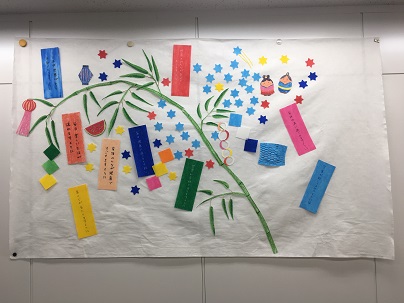 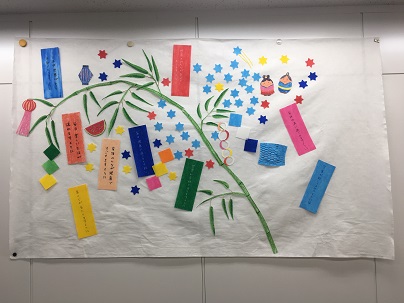 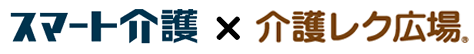 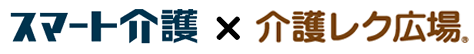 作り方・不織布パネルを壁面に貼る・パネルペーパーを短冊サイズに切ったり、竹、七夕飾りなど好きな形に切り抜く・切ったものにポスカやクレヨンで着色する・短冊にお願い事を書く・出来上がった短冊や七夕飾りを不織布に貼りつける・出来上がった作品を鑑賞する